Уже после смерти Кулона выяснилось, что за 10 лет до него основной закон электростатики был открыт английским физиком Генри Кавендишем, но автор не пожелал обнародовать своё открытие.Закон взаимодействия зарядов. Закон                        .Музей фактов. Интересные факты обо всём на свете.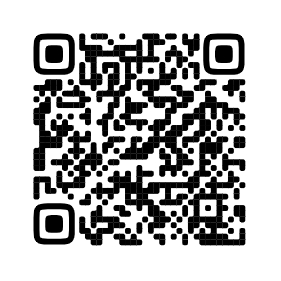 Домашнее задание: Посмотреть, какие ещё тайны скрывает электризация;Подготовить доклад «Применение взаимодействия зарядов в природе» (по желанию). «Вся жизнь – это эксперимент. И чем больше вы делаете экспериментов, тем лучше»Ральф Уолдо Эмерсон Тема встречи ____________________________________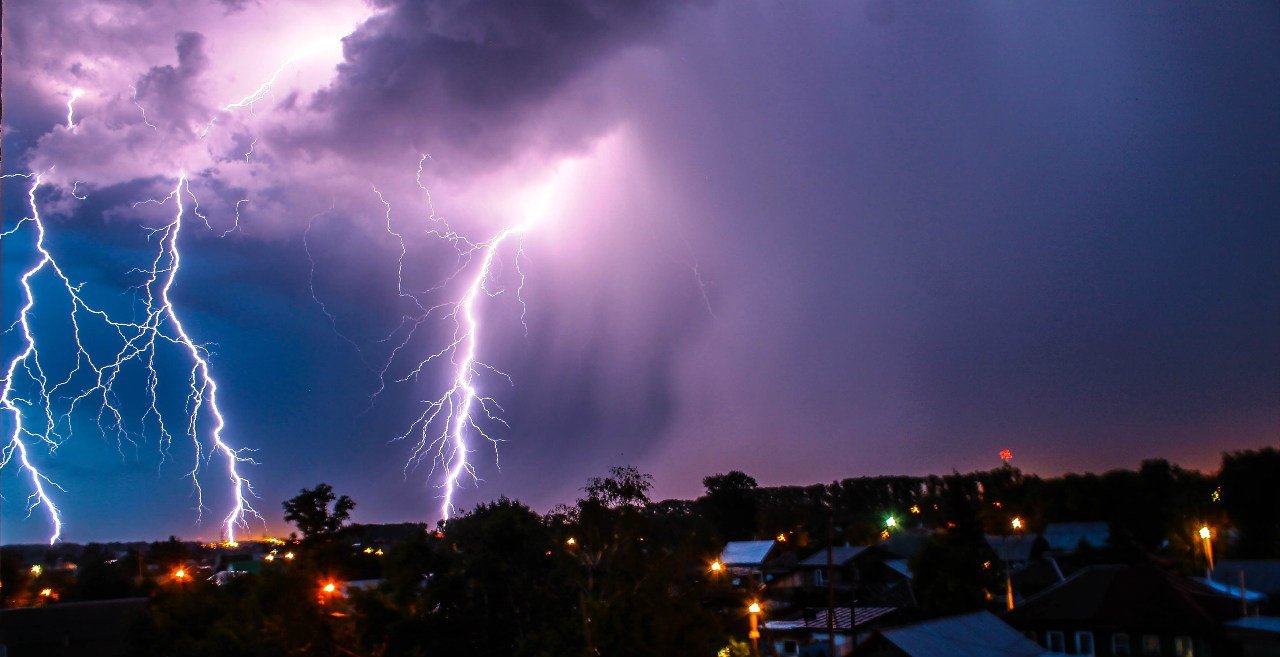 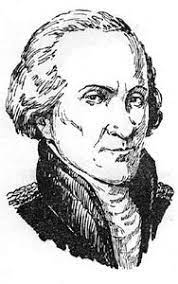 Шарль Огюстен де Кулон(1736 - 1806 г.)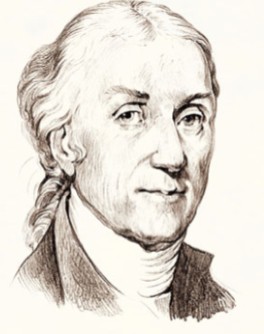 Генри Кавендиш(1731 - 1810 г.)